Welkom op de Picknick Solidair!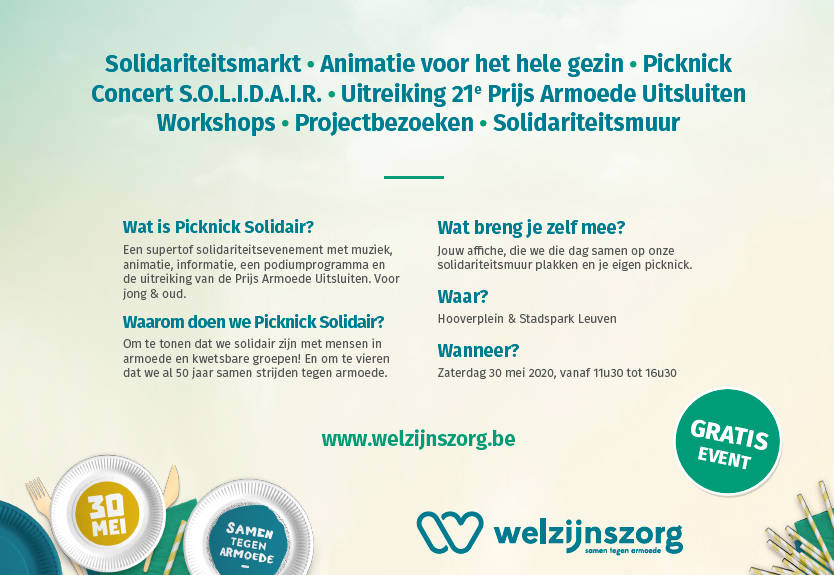 Kom mee picknicken om te tonen dat je solidair bent met mensen in armoede en kwetsbare groepen!  En om te vieren dat we al 50 jaar samen met Welzijnszorg strijden tegen armoede.  Jij brengt je picknick mee,  Welzijnszorg zorgt voor muziek, informatie, (gezins-)animatie, bezoeken, workshops, een podiumprogramma en de uitreiking van de Prijs Armoede Uitsluiten. 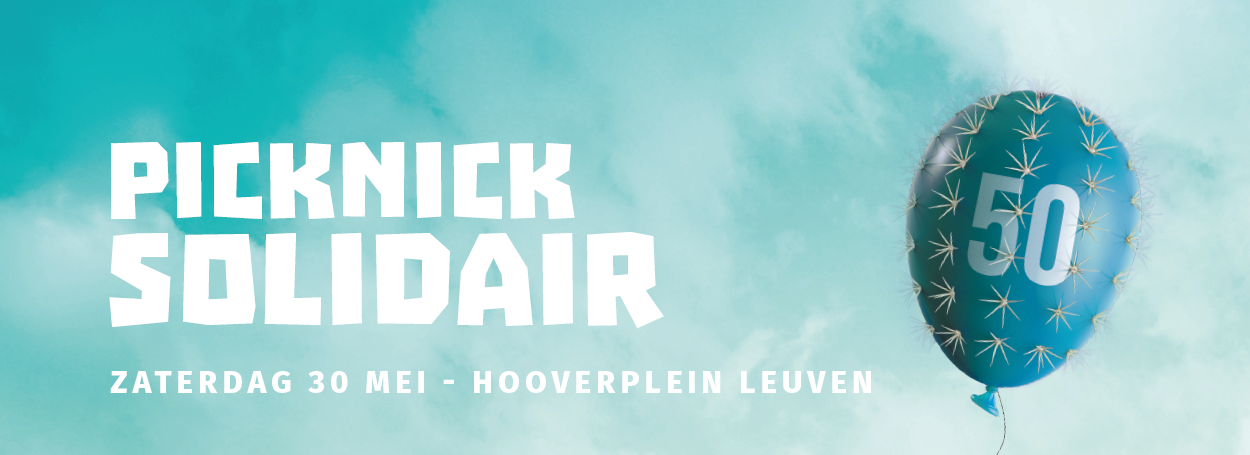 We plakken een grote muur vol met solidariteitsaffiches!  Bereid er eentje voor, want ook  jij kunt je steentje bijdragen!  Lees op welzijnszorg.be/solidariteitsmuur hoe je aan de slag kunt gaan om alleen of samen met vrienden en familie affiches tegen armoede te maken.  Iedereen is welkom op dit gratis evenement op zaterdag 30 mei op het Hooverplein in Leuven.  Ontdek het programma en schrijf in via de website www.welzijnszorg.be.  Dan ligt jouw  goodiebag alvast klaar!